INDICAÇÃO Nº 5925/2017Sugere ao Poder Executivo Municipal que proceda a troca de lâmpada Profeta HabacuqueExcelentíssimo Senhor Prefeito Municipal, Nos termos do Art. 108 do Regimento Interno desta Casa de Leis, dirijo-me a Vossa Excelência para sugerir ao setor competente que proceda a troca de lâmpada na Rua Profeta Habacuque em frente ao nª 75 RochelleJustificativa:Fomos procurados por munícipes solicitando essa providencia, pois a falta de iluminação nesse local está causando transtornos e insegurança.Plenário “Dr. Tancredo Neves”, em 17 de jullo de 2017.Edmilson Ignácio RochaDR. EDMILSON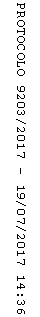 